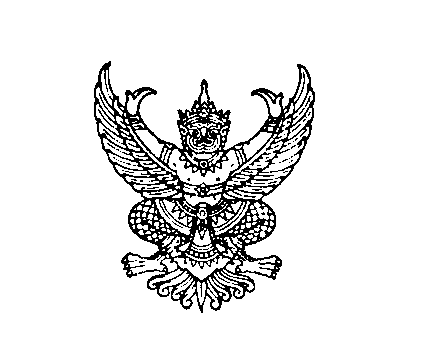 ที่ มท ๐816.3/	ว						        กรมส่งเสริมการปกครองท้องถิ่น								        ถนนนครราชสีมา กทม. ๑๐๓๐๐						        กรกฎาคม  ๒๕64เรื่อง  ขอความอนุเคราะห์ประชาสัมพันธ์การประกวดออกแบบตราสัญลักษณ์เนื่องในวาระครบรอบ 100 ปี          ยุวกาชาดไทยเรียน  ผู้ว่าราชการจังหวัด ทุกจังหวัดสิ่งที่ส่งมาด้วย  สำเนาหนังสือสำนักงานปลัดกระทรวงศึกษาธิการ ด่วนที่สุด ที่ ศธ 0204/10147
                   ลงวันที่ 7 กรกฎาคม 2564                                                           จำนวน  1  ชุด 	ด้วยสำนักงานปลัดกระทรวงศึกษาธิการแจ้งว่า ในปี พ.ศ. 2565 กิจการยุวกาชาดไทยจะมีวาระครบรอบ 100 ปี จึงกำหนดให้มีโครงการประกวดออกแบบตราสัญลักษณ์เนื่องในวาระครบรอบ 100 ปี 
ยุวกาชาดไทย ทั้งนี้ เพื่อเปิดโอกาสให้สมาชิกยุวกาชาด อาสายุวกาชาด นักเรียน นักศึกษา และประชาชนทั่วไป 
มีส่วนร่วมในการเฉลิมฉลองวาระอันทรงคุณค่านี้ ผ่านกิจกรรมการประกวดออกแบบตราสัญลักษณ์ดังกล่าว 
โดยให้ทุกภาคส่วนได้ตระหนักและเห็นความสำคัญของกิจกรรมยุวกาชาดอีกทางหนึ่งด้วย 		กรมส่งเสริมการปกครองท้องถิ่นพิจารณาแล้ว เพื่อเป็นการร่วมเฉลิมฉลองกิจการยุวกาชาดไทย เนื่องในวาระครบรอบ 100 ปี ขอความร่วมมือจังหวัดประชาสัมพันธ์โครงการประกวดออกแบบตราสัญลักษณ์ดังกล่าว ให้องค์กรปกครองส่วนท้องถิ่น/สถานศึกษาในสังกัดทุกแห่ง และประชาชนทั่วไปทราบโดยทั่วกัน โดยส่ง
ใบสมัครและผลงานไปยังสำนักการลูกเสือ ยุวกาชาดและกิจการนักเรียน กระทรวงศึกษาธิการ ภายในวันที่ 13 สิงหาคม 2564 รายละเอียดปรากฏตามสิ่งที่ส่งมาด้วย		จึงเรียนมาเพื่อโปรดพิจารณา                ขอแสดงความนับถือ                                                   อธิบดีกรมส่งเสริมการปกครองท้องถิ่นกองส่งเสริมและพัฒนาการจัดการศึกษาท้องถิ่นกลุ่มงานส่งเสริมการจัดการศึกษาท้องถิ่นโทร. ๐-๒๒๔๑-๙๐๐๐ ต่อ ๕๓๑2โทรสาร. ๐-๒๒๔๑-๙๐๒๑-๓ ต่อ 218QR Code สิ่งที่ส่งมาด้วย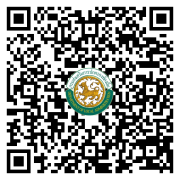 